СОВЕТНИКОЛАЕВСКОГО МУНИЦИПАЛЬНОГО ОБРАЗОВАНИЯИВАНТЕЕВСКОГО МУНИЦИПАЛЬНОГО РАЙОНАСАРАТОВСКОЙ ОБЛАСТИСемьдесят девятое заседание третьего  созыва РЕШЕНИЕ  № 12аОт 08 апреля   2016 года              				с. Николаевка                                                               О вынесении  на публичные слушания проекта  решения   Совета Николаевского муниципального образования «Об утвержденииотчета об исполнении бюджета Николаевскогомуниципального образования за 2015 год»                 В соответствии со статьей 28 Федерального закона от 6 октября 2003 года № 131-ФЗ «Об общих принципах организации местного самоуправления в Российской Федерации», Положением «О бюджетном процессе в Николаевском муниципальном образовании», положением «О публичных слушаниях», статьей 11 Устава Николаевского муниципального образования  Ивантеевского муниципального района Саратовской области, Совет Николаевского муниципального образования РЕШИЛ:Вынести на публичные слушания  проект решения Совета Николаевского муниципального образования «Об утверждении отчета об исполнении бюджета Николаевского муниципального образования за 2015 год» (Приложение № 1)Публичные слушания назначаются  на 12 мая 2016 года в 09-00 часов по адресу: Саратовская область, Ивантеевский район, с. Николаевка, ул. Кооперативная, д.94 (здание Дома культуры)Утвердить состав комиссии по подготовке и проведению публичных слушаний (Приложение № 2)Настоящее решение опубликовать в информационном бюллетене «Николаевский Вестник» и на официальном сайте Николаевского муниципального образованияНастоящее решение вступает в силу с момента его опубликования.Глава Николаевскогомуниципального образования                                                    Н.В. Барсова Приложение №1                                                                      к решению Совета Николаевского                                                                муниципального образования                                                                    Ивантеевского муниципального                                                               района Саратовской области                                                  от 08.04.2016 г. № 12аПРОЕКТ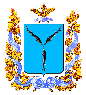 СОВЕТ НИКОЛАЕВСКОГО МУНИЦИПАЛЬНОГО ОБРАЗОВАНИЯ ИВАНТЕЕВСКОГО МУНИЦИПАЛЬНОГО РАЙОНА САРАТОВСКОЙ ОБЛАСТИР Е Ш Е Н И Е № Об утверждении отчета об исполнении  бюджета Николаевскогомуниципального образования за 2015 год          В соответствии со ст. 264 Бюджетного Кодекса  РФ и на  основании  ст. Устава Николаевского муниципального образования Совет Николаевского муниципального образования  РЕШИЛ:      Утвердить отчет об исполнении бюджета  Николаевского муниципального образования  за 2015 год:      по доходам  в сумме 1633,0 тыс. руб., расходам в сумме 1162,5 тыс. руб.  и профицитом  в сумме 470,5 тыс. руб.     Утвердить следующие показатели по:      доходам в бюджет муниципального образования за 2015 год по кодам классификации доходов бюджетов  согласно приложению 1 к настоящему решению;      доходам бюджета  по кодам  видов доходов, подвидов доходов, классификации операций  сектора государственного управления, относящихся к доходам бюджета согласно приложению 2 к настоящему решению;    расходам  бюджета  по ведомственной структуре расходов  соответствующего  бюджета  согласно приложению 3 к настоящему решению;    расходам бюджета по разделам и подразделам классификации расходов бюджета  согласно приложению 4  к настоящему решению;    источником финансирования дефицита бюджета по кодам классификации  источников  финансирования дефицитов бюджетов согласно приложению 5  к настоящему решению;        источником финансирования дефицита бюджета по кодам  групп, подгрупп, видов источников финансирования дефицита бюджета классификации операций сектора государственного управления, относящихся  к источникам финансирования дефицита бюджета  согласно приложению 6 к настоящему  решению.Настоящее решение опубликовать в газете « Николаевский Вестник».Решение вступает в силу с момента опубликования.Глава    Николаевского  муниципального  образования                                                                               Н. В. Барсова                                     Приложение №1  к решению Совета              Николаевского муниципального                                                                                             образования  от             2016г  №                                                                                    «Об утверждении отчета об исполнении бюджета Николаевского муниципальногообразования за 2015 год»ДОХОДЫ БЮДЖЕТА НИКОЛАЕВСКОГО  МУНИЦИПАЛЬНОГО ОБРАЗОВАНИЯ ИВАНТЕЕВСКОГО МУНИЦИПАЛЬНОГО РАЙОНА ЗА 2015 ГОДПО КОДАМ КЛАССИФИКАЦИИ ДОХОДОВ БЮДЖЕТА                                                                                                                                                            (тыс.рублей)Глава    Николаевского  муниципального  образования                                                                               Н. В. Барсова                                     Приложение №2  к решению Совета              Николаевского муниципального                                                                                             образования  от             2016г  №                                                                                    «Об утверждении отчета об исполнении бюджета Николаевского муниципальногообразования за 2015  год»ДОХОДЫ БЮДЖЕТА НИКОЛАЕВСКОГО МУНИЦИПАЛЬНОГО ОБРАЗОВАНИЯ ИВАНТЕЕВСКОГО МУНИЦИПАЛЬНОГО РАЙОНАЗА 2015 ГОДПО КОДАМ ВИДОВ, ПОДВИДОВ ДОХОДОВ, КЛАССИФИКАЦИИ ОПЕРАЦИЙСЕКТОРА ГОСУДАРСТВЕННОГО УПРАВЛЕНИЯ, ОТНОСЯЩИХСЯК ДОХОДАМ БЮДЖЕТА МУНИЦИПАЛЬНОГО ОБРАЗОВАНИЯ                                                                         (тыс. рублей)Глава    Николаевского  муниципального  образования                                                                          Н. В. Барсова                                                                                         Приложение № 3  к решению Совета              Николаевского муниципального                                                                                             образования  от             2016г  №                                                                                    «Об утверждении отчета об исполнении бюджета Николаевского муниципальногообразования за 2015 год»Расходы по ведомственной структуре расходов бюджета   Николаевского муниципального образования за 2015 год	                                    тыс. руб.Глава Николаевского муниципального  образования                                                                               Н. В. Барсова                                                                                                     Приложение №5  к решению Совета              Николаевского муниципального                                                                                             образования  от             2016г  №                                                                                    «Об утверждении отчета об исполнении бюджета Николаевского муниципальногообразования за 2015 год»Расходы  бюджета Николаевского муниципального образования за 2015 год по разделам, подразделам классификации расходов бюджетов Российской Федерации                                                                                                                                                      тыс. руб.Глава Николаевского муниципального  образования                                                                               Н. В. Барсова    Приложение №5  к решению Совета              Николаевского муниципального                                                                                             образования  от             2016г  №                                                                                    «Об утверждении отчета об исполнении бюджета Николаевского муниципальногообразования за 2015 год»Источники  финансированиядефицита бюджета  по кодам классификации источников финансирования дефицита бюджета Николаевского муниципального образования за 2015 год.                                                                                                                                 тыс. руб.                           Глава    Николаевского  муниципального  образования                                                                               Н. В. БарсоваПриложение №6  к решению Совета              Николаевского муниципального                                                                                             образования  от             2016г  №                                                                                    «Об утверждении отчета об исполнении бюджета Николаевского муниципальногообразования за 2015 год»Источники  финансированиядефицита бюджета  по кодам групп, подгрупп, статей, видов источников финансирования дефицита бюджета классификации операций сектора государственного управления относящиеся к источникам финансирования дефицита бюджета Николаевского муниципального образования за 2015 год.                                                                                                                                 тыс.руб.                           Глава    Николаевского  муниципального  образования                                                                               Н. В. БарсоваПриложение №2                                                                      к решению Совета Николаевского                                                                муниципального образования                                                                    Ивантеевского муниципального                                                               района Саратовской области                                                  от 08.04.2016 г. № 12аСостав комиссиипо подготовке и проведению публичных слушанийДемидов Алексей Андреевич - глава администрации Николаевского муниципального образования, председательКорнилова Наталья Александровна - депутат Совета Николаевского муниципального образования, член комиссииБарсова Надежда Васильевна  – глава Николаевского муниципального образования, член комиссии    Глава    Николаевского               муниципального образования:                                 Н.В. Барсова  Наименование доходовКод бюджетной       
классификацииСумма123Доходы                             000 1 00 00000 00 0000 0001526,8Налог на доходы физических лиц     182 1 01 02000 01 0000 11044,4Налог на доходы физических лиц с доходов, источником которых является налоговый агент, за исключением доходов, в отношении которых исчисление и уплата налога осуществляются в соответствии со статьями 227, 2271 и 228 Налогового кодекса Российской Федерации182 1 01 02010 01 0000 11041,1Налог на доходы физических лиц с доходов,  полученных физическими лицами в соответствии со статьей 228 Налогового Кодекса Российской Федерации182 1 01 02030 01 0000 1103,3Акцизы по подакцизным товарам (продукции), производимым на территории Российской Федерации100 1 03 02000 01 0000 110365,1Доходы от уплаты акцизов на дизельное топливо, подлежащие распределению между бюджетами субъектов Российской Федерации и местными бюджетами с учетом установленных дифференцированных нормативов отчислений в местные бюджеты100 1 03 02230 01 0000 110127,3Доходы от уплаты акцизов на моторные масла для дизельных и (или) карбюраторных (инжекторных) двигателей, подлежащие распределению между бюджетами субъектов Российской Федерации и местными бюджетами с учетом установленных дифференцированных нормативов отчислений в местные бюджеты100 1 03 02240 01 0000 1103,4Доходы от уплаты акцизов на автомобильный бензин, подлежащие распределению между бюджетами субъектов Российской Федерации и местными бюджетами с учетом установленных дифференцированных нормативов отчислений в местные бюджеты100 1 03 02250 01 0000 110250,8Доходы от уплаты акцизов на прямогонный бензин, подлежащие распределению между бюджетами субъектов Российской Федерации и местными бюджетами с учетом установленных дифференцированных нормативов отчислений в местные бюджеты100 1 03 02260 01 0000 110-16,4Налоги на совокупный доход182 1 05 00000 00 0000 00086,4Единый сельскохозяйственный налог182 1 05 03010 01 0000 11086,4НАЛОГИ НА ИМУЩЕСТВО182 106 00000 00 0000 0001019,3Налог на имущество физических лиц182 106 01030 00 0000 11013,6Земельный налог182 106 06000 00 0000 1101005,7Земельный налог с организаций, обладающих земельным участком, расположенным в границах сельских  поселений182 106 06033 10 0000 1100,8Земельный налог с физических лиц, обладающих земельным участком, расположенным в границах сельских поселений182 106 06043 10 0000 1101004,9Доходы от оказания платных услуг (работ)311 1 13 00000 00 0000 0006,6Доходы, поступающие в порядке возмещения расходов, понесенных в связи с эксплуатацией имущества311 1 13 02060 10 0000 1306,6Штрафы, санкции, возмещение ущерба 007 116 00000 00 0000 0005,0Денежные взыскания (штрафы) за нарушение законодательства Российской Федерации о контрактной системе в сфере закупок товаров, работ, услуг для обеспечения государственных и муниципальных нужд для нужд сельских поселений007 116 33050 10 0000 1405,0Безвозмездные поступления от других бюджетов бюджетной системы РФ311 2 02 00000 00 0000 000106,2Дотация бюджетам поселений на выравнивание бюджетной обеспеченности поселений за счет субвенций из областного фонда компенсации311 2 02 01001 10 0001 15127,7Субвенции бюджетам поселений на осуществление первичного воинского учета на территориях ,где отсутствует военные комиссариаты311 2 02 03015 10 0000 15158,5Иные межбюджетные трансферты, передаваемые в бюджеты поселений311 202 04999 10 0000 15120,0ИТОГО1633,0Наименование доходов          Код бюджетной     
классификацииСумма   1                   23  Доходы                                 1 00 00000 00 0000 0001526,8Налог на доходы физических лиц с доходов, облагаемых по    налоговой ставке, установленной пунктом 1 статьи 224 Налогового кодекса Российской  Федерации,  за  исключением доходов, полученных физическими лицами, зарегистрированными     в качестве индивидуальных предпринимателей, частных  нотариусов и других лиц, занимающихся частной практикой         1 01 02010 01 0000 11041,1Сумма платежа            1 01 02010 01 1000 11036,5Пени и проценты                        1 01 02010 01 2000 1101,2Суммы денежных взысканий (штрафов)1 01 02010 01 3000 1103,4Налог на доходы физических лиц с доходов,  полученных физическими лицами в соответствии со статьей 228 Налогового Кодекса Российской Федерации1 01 02030 01 0000 1103,3Сумма платежа            1 01 02030 01 1000 1103,3Доходы от уплаты акцизов на дизельное топливо, подлежащие распределению между бюджетами субъектов Российской Федерации и местными бюджетами с учетом установленных дифференцированных нормативов отчислений в местные бюджеты1 03 02230 01 0000 110127,3Доходы от уплаты акцизов на моторные масла для дизельных и (или) карбюраторных (инжекторных) двигателей, подлежащие распределению между бюджетами субъектов Российской Федерации и местными бюджетами с учетом установленных дифференцированных нормативов отчислений в местные бюджеты1 03 02240 01 0000 1103,4Доходы от уплаты акцизов на автомобильный бензин, подлежащие распределению между бюджетами субъектов Российской Федерации и местными бюджетами с учетом установленных дифференцированных нормативов отчислений в местные бюджеты1 03 02250 01 0000 110250,8Доходы от уплаты акцизов на прямогонный бензин, подлежащие распределению между бюджетами субъектов Российской Федерации и местными бюджетами с учетом установленных дифференцированных нормативов отчислений в местные бюджеты1 03 02260 01 0000 110-16,4Единый сельскохозяйственный налог      1 05 03000 01 0000 11086,4Сумма платежа                          1 05 03000 01 1000 11065,0Пени и проценты                        1 05 03000 01 2000 11015,6Суммы денежных взысканий (штрафов1 05 03000 01 3000 1105,8Налог  на  имущество   физических лиц, взимаемый по ставкам, применяемым к объектам налогообложения, расположенным в границах поселений                  1 06 01030 10 0000 11013,6Сумма платежа                          1 06 01030 10 1000 11013,4Пени и проценты                        1 06 01030 10 2000 1100,2Земельный налог с организаций, обладающих земельным участком, расположенным в границах сельских  поселений1 06 06033 10 0000 1100,8Сумма платежа                          1 06 06033 10 1000 1100,8Земельный налог с физических лиц, обладающих земельным участком, расположенным в границах сельских поселений1 06 06043 10 0000 1101004,9Сумма платежа                          1 06 06043 10 1000 110993,1Пени и проценты                        1 06 06043 10 2000 11010,4Суммы денежных взысканий (штрафов)1 06 06043 10 3000 1101,4Доходы, поступающие в порядке возмещения расходов, понесенных в связи с эксплуатацией имущества1 13 02065 10 0000 1306,6Денежные взыскания (штрафы) за нарушение законодательства Российской Федерации о контрактной системе в сфере закупок товаров, работ, услуг для обеспечения государственных и муниципальных нужд для нужд сельских поселений1 16 33050 10 0000 1405,0Безвозмездные поступления от других бюджетов бюджетной системы РФ2 02 00000 00 0000 000106,2Дотация бюджетам поселений на выравнивание бюджетной обеспеченности поселений за счет субвенций из областного фонда компенсации2 02 01001 10 0001 15127,7Субвенции бюджетам поселений на осуществление первичного воинского учета на территориях ,где отсутствует военные комиссариаты2 02 03015 10 0000 15158,5Иные межбюджетные трансферты, передаваемые в бюджеты поселений202 04999 10 0000 15120,0ИТОГО1633,0НаименованиеРазделПодразделЦелевая статьяВид расходовСумма123456Администрация  Николаевского муниципального образования Ивантеевского муниципального района Саратовской области3111162,5Общегосударственные вопросы31101956,9Функционирование Правительства Российской Федерации, высших исполнительных органов государственной власти субъектов Российской Федерации, местных администраций 3110104881,8Выполнение функций органами муниципальной власти31101049100000846,9Обеспечение деятельности органов исполнительной власти31101049130000846,9Расходы на обеспечение деятельности главы  местной администрации31101049130210491,9Расходы на выплату персоналу в целях обеспечения выполнения функций государственными (муниципальными ) органами, казенными учреждениями , органами управления государственными внебюджетными фондами31101049130210100491,9Расходы на выплату персоналу  государственных (муниципальных) органов31101049130210120491,9Расходы на обеспечение функций центрального аппарата31101049130220351,5Расходы на выплату персоналу в целях обеспечения выполнения функций государственными (муниципальными ) органами, казенными учреждениями , органами управления государственными внебюджетными фондами31101049130220100218,9Расходы на выплату персоналу  государственных (муниципальных) органов31101049130220120218,9Закупка товаров , работ и услуг для государственных (муниципальных) нужд31101049130220200130,5Иные закупки товаров , работ и услуг для обеспечения государственных (муниципальных) нужд31101049130220240130,5Иные бюджетные ассигнования 311010491302208002,1Уплата налогов, сборов и иных платежей311010491302208502,1Уплата земельного налога , налога на имущество и транспортного налога органами муниципальной власти 311010491306103,5Иные бюджетные ассигнования 311010491306108003,5Уплата налогов, сборов и иных платежей311010491306108503,5Представление межбюджетных трансфертов3110104960000034,9Представление межбюджетных трансфертов местным бюджетам3110104961000034,9Представление межбюджетных трансфертов бюджетам муниципальных районов из бюджетов муниципальных образований на финансовое  обеспечение расходов  по составлению проекта бюджета поселения, исполнению бюджета поселения, осуществлению текущего контроля за его исполнением, составления отчета об исполнении бюджета поселения3110104961660434,9Межбюджетные трансферты3110104961660450034,9Иные межбюджетные трансферты3110104961660454034,9Другие общегосударственные вопросы311011375,1Представление межбюджетных трансфертов бюджетам муниципальных районов из бюджетов муниципальных образований на финансовое  обеспечение расходов  по составлению проекта бюджета поселения, исполнению бюджета поселения, осуществлению текущего контроля за его исполнением, составления отчета об исполнении бюджета поселения3110113961660474,7Межбюджетные трансферты3110113961660450074,7Иные межбюджетные трансферты3110113961660454074,7Реализация государственных функций, связанных с общегосударственным управлением311011397000000,4Выполнение других обязательств государства311011397006600,4Иные бюджетные ассигнования 311011397006608000,4Уплата налогов, сборов и иных платежей311011397006608500,4Мобилизационная и вневойсковая подготовка3110258,5Осуществление первичного воинского учета на территориях, где отсутствуют  военные комиссариаты311020358,5Расходы на выплату персоналу в целях обеспечения выполнения функций государственными (муниципальными ) органами, казенными учреждениями, органами управления государственными внебюджетными фондами3110203903511858,5Расходы на выплату персоналу   государственных (муниципальных) органов3110203903511810046,0Закупка товаров , работ и услуг для государственных (муниципальных) нужд3110203903511812046,0Иные закупки товаров , работ и услуг для обеспечения государственных (муниципальных) нужд3110203903511820012,5Мобилизационная и вневойсковая подготовка3110203903511824012,5Национальная  экономика311045,7Дорожное хозяйство (дорожные фонды)31104095,7Капитальный ремонт ,ремонт и содержание автомобильных дорог общего пользования населенных пунктов, мостов и мостовых переходов, находящихся в муниципальной собственности за счет средств муниципального дорожного фонда311040990790005,7Закупка товаров , работ и услуг для государственных (муниципальных) нужд311040990790002005,7Иные закупки товаров , работ и услуг для обеспечения государственных (муниципальных) нужд311040990790002405,7Жилищно-коммунальное хозяйство 31105136,9Благоустройство3110503136,9Благоустройство31105039060000136,9Уличное освещение3110503906010026,3Закупка товаров , работ и услуг для государственных (муниципальных) нужд3110503906010020026,3Иные закупки товаров , работ и услуг для обеспечения государственных (муниципальных) нужд3110503906010024026,3Озеленение ,прочие мероприятия по благоустройству поселений3110503906020090,6Закупка товаров , работ и услуг для государственных (муниципальных) нужд3110503906020020090,6Иные закупки товаров , работ и услуг для обеспечения государственных (муниципальных) нужд3110503906020024090,6Участие муниципальных образований в ежегодных конкурсах по благоустройству3110503906112020,0Закупка товаров , работ и услуг для государственных (муниципальных) нужд3110503906112020020,0Иные закупки товаров , работ и услуг для обеспечения государственных (муниципальных) нужд3110503906112024020,0Культура и кинематография311084,5Другие вопросы в области культуры, кинематографии31108044,5Муниципальная программа « Развитие и осуществление культурного досуга и обеспечения жителей  Николаевского МО Ивантеевского муниципального района Саратовской области услугами организации культуры на 2015-2017 годы»311080466000004,5Осуществление мероприятий по организации культурного досуга и  обеспечение жителей  Николаевского МО Ивантеевского муниципального района Саратовской области услугами организации культуры311080466100004,5Организация и проведение мероприятий, посвященных государственным и календарным праздникам, значимым событиям и памятным датам311080466127104,5Закупка товаров , работ и услуг для государственных (муниципальных) нужд311080466127102004,5Иные закупки товаров , работ и услуг для обеспечения государственных (муниципальных) нужд311080466127102404,5ИТОГО1162,5НаименованиеРазделПодразделСуммаОбщегосударственные вопросы01956,9Функционирование Правительства Российской Федерации, высших исполнительных органов государственной власти субъектов Российской Федерации, местных администраций 0104881,8Другие общегосударственные вопросы011375,1Национальная оборона0258,5Мобилизационная  и вневойсковая подготовка020358,5Национальная экономика045,7Дорожное хозяйство (дорожные фонды)04095,7Жилищно-коммунальное хозяйство05136,9Благоустройство0503136,9Культура и кинематография084,5Другие вопросы в области культуры, кинематографии08044,5ИТОГО1162,5Код бюджетной классификацииНаименование Сумма 123311 01 05 00 00 00 0000 000Изменение остатков средств на счетах по учету средств бюджета-470,5311 01 05 00 00 00 0000 500Увеличение остатков средств бюджетов -1633,0311 01 05 00 00 00 0000 600Уменьшение остатков  средств бюджетов1162,5311 01 05 02 00 00 0000 500Увеличение  прочих остатков средств  бюджетов -1633,031101 05 02 00 00 0000 600Уменьшение прочих остатков средств  бюджетов1162,531101 05 02 01 00 0000 510Увеличение  прочих остатков средств денежных   бюджетов-1633,0311 01 05 02 01 00 0000 610Уменьшение прочих остатков денежных  средств  бюджетов1162,5311 01 05 02 01 10 0000 510Увеличение прочих остатков денежных средств  бюджетов муниципальных районов-1633,0311 01 05 02 01 10 0000 610Уменьшение прочих остатков денежных  средств  бюджетов муниципальных районов 1162,531109 00 00 00 00 0000 000Источники финансирования  дефицита бюджетов -470,5Код бюджетной классификацииНаименование Сумма 12301 05 00 00 00 0000 000Изменение остатков средств на счетах по учету средств бюджета-470,501 05 00 00 00 0000 500Увеличение остатков средств бюджетов -1633,001 05 00 00 00 0000 600Уменьшение остатков  средств бюджетов1162,501 05 02 00 00 0000 500Увеличение  прочих остатков средств  бюджетов -1633,001 05 02 00 00 0000 600Уменьшение прочих остатков средств  бюджетов1162,501 05 02 01 00 0000 510Увеличение  прочих остатков средств денежных   бюджетов-1633,001 05 02 01 00 0000 610Уменьшение прочих остатков денежных  средств  бюджетов1162,501 05 02 01 10 0000 510Увеличение прочих остатков денежных средств  бюджетов муниципальных районов-1633,001 05 02 01 10 0000 610Уменьшение прочих остатков денежных  средств  бюджетов муниципальных районов 1162,509 00 00 00 00 0000 000Источники финансирования  дефицита бюджетов -470,5